             19.10.2011                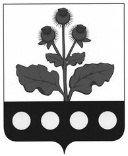 АДМИНИСТРАЦИЯ ПЛАТАВСКОГО СЕЛЬСКОГО ПОСЕЛЕНИЯ РЕПЬЕВСКОГО МУНИЦИПАЛЬНОГО РАЙОНАВОРОНЕЖСКОЙ ОБЛАСТИРАСПОРЯЖЕНИЕ«26» октября 2017 г. №66-рс. ПлатаваВ соответствии с Федеральным законом от 27.07.2010 № 210-ФЗ «Об организации предоставления государственных и муниципальных услуг», руководствуясь Методическими рекомендациями по формированию технологических схем предоставления государственных и муниципальных услуг, утвержденных протоколом заседания Правительственной комиссии по проведению административной реформы от 09.06.2016г. №142.1. Утвердить технологическую схему предоставления муниципальной услуги «Предоставление разрешения на строительство» согласно приложению.2. Разместить технологическую схему предоставления муниципальной услуги «Предоставление разрешения на строительство» на официальном сайте органов местного самоуправления Платавского сельского поселения Репьевского муниципального района Воронежской области.3. Контроль за исполнением настоящего распоряжения оставляю за собой.ПРИЛОЖЕНИЕ ТЕХНОЛОГИЧЕСКАЯ СХЕМАПРЕДОСТАВЛЕНИЯ МУНИЦИПАЛЬНОЙ УСЛУГИРАЗДЕЛ 1. «ОБЩИЕ СВЕДЕНИЯ О МУНИЦИПАЛЬНОЙ УСЛУГЕ»РАЗДЕЛ 2. «ОБЩИЕ СВЕДЕНИЯ О «ПОДУСЛУГАХ»РАЗДЕЛ 3. «СВЕДЕНИЯ О ЗАЯВИТЕЛЯХ «ПОДУСЛУГИ»РАЗДЕЛ 4. «ДОКУМЕНТЫ, ПРЕДОСТАВЛЯЕМЫЕ ЗАЯВИТЕЛЕМ ДЛЯ ПОЛУЧЕНИЯ «ПОДУСЛУГИ»РАЗДЕЛ 5. «ДОКУМЕНТЫ И СВЕДЕНИЯ, ПОЛУЧАЕМЫЕ ПОСРЕДСТВОМ МЕЖВЕДОМСТВЕННОГО ИНФОРМАЦИОННОГО ВЗАИМОДЕЙСТВИЯ»РАЗДЕЛ 6. РЕЗУЛЬТАТ «ПОДУСЛУГИ»РАЗДЕЛ 7. «ТЕХНОЛОГИЧЕСКИЕ ПРОЦЕССЫ ПРЕДОСТАВЛЕНИЯ «ПОДУСЛУГИ»РАЗДЕЛ 8. «ОСОБЕННОСТИ ПРЕДОСТАВЛЕНИЯ «ПОДУСЛУГИ» В ЭЛЕКТРОННОЙ ФОРМЕПриложение № (…)Об утверждении технологической схемы предоставления муниципальной услуги «Предоставление разрешения на строительство»Глава сельского поселенияВ.В.Горбунов№ п/пПараметрЗначение параметра/состояние1231.Наименование органа, предоставляющего услугуАдминистрация муниципального образования2.Номер услуги в федеральном реестре36401000100008444093.Полное наименование услугиПредоставление разрешения на строительство4.Краткое наименование услугиПредоставление разрешения на строительство5.Административный регламент предоставления муниципальной услугиПостановление администрации Платавского сельского поселения Репьевского муниципального района Воронежской области №23 от 23.06.2017 года «Об утверждении административного регламента администрации сельского поселения по предоставлению муниципальной услуги «Предоставление разрешения на строительство»»6.Перечень «подуслуг»1. Разрешение на строительство объекта капитального строительства или разрешение на отдельные этапы строительства объекта капитального строительства, за исключением объектов индивидуального жилищного строительства.  2. Разрешение на строительство объекта индивидуального жилищного строительства.7.Способы оценки качества предоставления муниципальной услуги- радиотелефонная связь;- терминальные устройства в МФЦ;- терминальные устройства в органе местного самоуправления;- единый портал государственных услуг;- региональный портал государственных услуг;- официальный сайт органа;- другие способыСрок предоставления в зависимости от условийСрок предоставления в зависимости от условийОснования для отказа в приеме документовОснования для отказа в предоставлении «подуслуги»Основания приостановления предоставления «подуслуги»Срок приостановления предоставления «подуслуги»Плата за предоставление «подуслуги»Плата за предоставление «подуслуги»Плата за предоставление «подуслуги»Способ обращения за получением «подуслуги»Способ получения результата «подуслуги»При подаче заявления по месту жительства (месту нахождения юр.лица)При подаче заявления не по месту жительства ( по месту обращения)Основания для отказа в приеме документовОснования для отказа в предоставлении «подуслуги»Основания приостановления предоставления «подуслуги»Срок приостановления предоставления «подуслуги»Наличие платы (государственной пошлины)Реквизиты нормативного правового акта, являющегося основанием для взимания платы (государственной пошлины)КБК для взимания платы (государственной пошлины), в том числе для МФЦСпособ обращения за получением «подуслуги»Способ получения результата «подуслуги»12345678910111. Наименование «подуслуги» 1. Предоставление разрешения на строительство объекта капитального строительства или разрешения на отдельные этапы строительства объекта капитального строительства, за исключением объектов индивидуального жилищного строительства.1. Наименование «подуслуги» 1. Предоставление разрешения на строительство объекта капитального строительства или разрешения на отдельные этапы строительства объекта капитального строительства, за исключением объектов индивидуального жилищного строительства.1. Наименование «подуслуги» 1. Предоставление разрешения на строительство объекта капитального строительства или разрешения на отдельные этапы строительства объекта капитального строительства, за исключением объектов индивидуального жилищного строительства.1. Наименование «подуслуги» 1. Предоставление разрешения на строительство объекта капитального строительства или разрешения на отдельные этапы строительства объекта капитального строительства, за исключением объектов индивидуального жилищного строительства.1. Наименование «подуслуги» 1. Предоставление разрешения на строительство объекта капитального строительства или разрешения на отдельные этапы строительства объекта капитального строительства, за исключением объектов индивидуального жилищного строительства.1. Наименование «подуслуги» 1. Предоставление разрешения на строительство объекта капитального строительства или разрешения на отдельные этапы строительства объекта капитального строительства, за исключением объектов индивидуального жилищного строительства.1. Наименование «подуслуги» 1. Предоставление разрешения на строительство объекта капитального строительства или разрешения на отдельные этапы строительства объекта капитального строительства, за исключением объектов индивидуального жилищного строительства.1. Наименование «подуслуги» 1. Предоставление разрешения на строительство объекта капитального строительства или разрешения на отдельные этапы строительства объекта капитального строительства, за исключением объектов индивидуального жилищного строительства.1. Наименование «подуслуги» 1. Предоставление разрешения на строительство объекта капитального строительства или разрешения на отдельные этапы строительства объекта капитального строительства, за исключением объектов индивидуального жилищного строительства.1. Наименование «подуслуги» 1. Предоставление разрешения на строительство объекта капитального строительства или разрешения на отдельные этапы строительства объекта капитального строительства, за исключением объектов индивидуального жилищного строительства.1. Наименование «подуслуги» 1. Предоставление разрешения на строительство объекта капитального строительства или разрешения на отдельные этапы строительства объекта капитального строительства, за исключением объектов индивидуального жилищного строительства.10 календарных дней10 календарных днейзаявление (уведомление) подано лицом, не уполномоченным совершать такого рода действия.1) непредставление указанных документов:- правоустанавливающие документы на земельный участок, если указанные документы (их копии или сведения, содержащиеся в них) отсутствуют в Едином государственном реестре прав на недвижимое имущество и сделок с ним (подлинники или засвидетельствованные в нотариальном порядке копии);- материалы, содержащиеся в проектной документации:положительное заключение экспертизы проектной документации объекта капитального строительства (применительно к отдельным этапам строительства в случае, предусмотренном частью 12.1 статьи 48 Градостроительного кодекса Российской Федерации), если такая проектная документация подлежит экспертизе в соответствии со статьей 49 Градостроительного кодекса Российской Федерации, положительное заключение государственной экспертизы проектной документации в случаях, предусмотренных частью 3.4 статьи 49 Градостроительного кодекса Российской Федерации, положительное заключение государственной экологической экспертизы проектной документации в случаях, предусмотренных частью 6 статьи 49 Градостроительного кодекса Российской Федерации;- копия свидетельства об аккредитации юридического лица, выдавшего положительное заключение негосударственной экспертизы проектной документации, в случае если представлено заключение негосударственной экспертизы проектной документации;- согласие всех правообладателей объекта капитального строительства в случае реконструкции такого объекта, за исключением указанных в пункте 6.2 части 7 статьи 51 Градостроительного кодекса Российской Федерации случаев реконструкции многоквартирного дома;- в случае проведения реконструкции государственным (муниципальным) заказчиком, являющимся органом государственной власти (государственным органом), Государственной корпорацией по атомной энергии "Росатом", Государственной корпорацией по космической деятельности "Роскосмос", органом управления государственным внебюджетным фондом или органом местного самоуправления, на объекте капитального строительства государственной (муниципальной) собственности, правообладателем которого является государственное (муниципальное) унитарное предприятие, государственное (муниципальное) бюджетное или автономное учреждение, в отношении которого указанный орган осуществляет соответственно функции и полномочия учредителя или права собственника имущества, - соглашение о проведении такой реконструкции, определяющее в том числе условия и порядок возмещения ущерба, причиненного указанному объекту при осуществлении реконструкции;- решение общего собрания собственников помещений в многоквартирном доме, принятое в соответствии с жилищным законодательством в случае реконструкции многоквартирного дома;- согласие всех собственников помещений в многоквартирном доме, если в результате такой реконструкции произойдет уменьшение размера общего имущества в многоквартирном доме;2) несоответствие представленных документов требованиям градостроительного плана земельного участка либо в случае выдачи разрешения на строительство линейного объекта требованиям проекта планировки территории и проекта межевания территории, а также требованиям, установленным в разрешении на отклонение от предельных параметров разрешенного строительства, реконструкции.нет—нет——- в орган на бумажном носителе; - посредством почтовой связи в орган;- в МФЦ на бумажном носителе; - через Портал государственных и муниципальных услуг Воронежской области- Единый портал государственных и муниципальных услугПодача заявителем заявления и иных документов, необходимых для продления срока действия разрешения на строительство и внесения изменений в разрешение на строительство, в электронной форме не предусмотрена.- в орган на бумажном носителе; - посредством почтовой связи в орган;- в МФЦ на бумажном носителе; - через Портал государственных и муниципальных услуг Воронежской области- Единый портал государственных и муниципальных услуг2. Наименование «подуслуги» 2: Предоставление разрешения на строительство объекта индивидуального жилищного строительства.2. Наименование «подуслуги» 2: Предоставление разрешения на строительство объекта индивидуального жилищного строительства.2. Наименование «подуслуги» 2: Предоставление разрешения на строительство объекта индивидуального жилищного строительства.2. Наименование «подуслуги» 2: Предоставление разрешения на строительство объекта индивидуального жилищного строительства.2. Наименование «подуслуги» 2: Предоставление разрешения на строительство объекта индивидуального жилищного строительства.2. Наименование «подуслуги» 2: Предоставление разрешения на строительство объекта индивидуального жилищного строительства.2. Наименование «подуслуги» 2: Предоставление разрешения на строительство объекта индивидуального жилищного строительства.2. Наименование «подуслуги» 2: Предоставление разрешения на строительство объекта индивидуального жилищного строительства.2. Наименование «подуслуги» 2: Предоставление разрешения на строительство объекта индивидуального жилищного строительства.2. Наименование «подуслуги» 2: Предоставление разрешения на строительство объекта индивидуального жилищного строительства.2. Наименование «подуслуги» 2: Предоставление разрешения на строительство объекта индивидуального жилищного строительства.10 календарных дней10 календарных днейзаявление (уведомление) подано лицом, не уполномоченным совершать такого рода действия.нет—нет——- в орган на бумажном носителе; - посредством почтовой связи в орган;- в МФЦ на бумажном носителе; - через Портал государственных и муниципальных услуг Воронежской области- Единый портал государственных и муниципальных услугПодача заявителем заявления и иных документов, необходимых для продления срока действия разрешения на строительство и внесения изменений в разрешение на строительство, в электронной форме не предусмотрена.- в орган на бумажном носителе; - посредством почтовой связи в орган;- в МФЦ на бумажном носителе; - через Портал государственных и муниципальных услуг Воронежской области- Единый портал государственных и муниципальных услуг№Категории лиц, имеющих право на получение «подуслуги»Документ, подтверждающий правомочие заявителя соответствующей категории на получение «подуслуги»Установленные требования к документу, подтверждающему правомочие заявителя соответствующей категории на получение «подуслуги»4Наличие возможности подачи заявления на предоставление «подуслуги» представителями заявителяИсчерпывающий перечень лиц, имеющих право на подачу заявления от имени заявителяНаименование документа, подтверждающего право подачи заявления от имени заявителяУстановленные требования к документу, подтверждающему право подачи заявления от имени заявителя123456781. Наименование «подуслуги» 1: Разрешение на строительство объекта капитального строительства или разрешение на отдельные этапы строительства объекта капитального строительства, за исключением объектов индивидуального жилищного строительства.  2. Наименование «подуслуги» 2: Разрешение на строительство объекта индивидуального жилищного строительства.1. Наименование «подуслуги» 1: Разрешение на строительство объекта капитального строительства или разрешение на отдельные этапы строительства объекта капитального строительства, за исключением объектов индивидуального жилищного строительства.  2. Наименование «подуслуги» 2: Разрешение на строительство объекта индивидуального жилищного строительства.1. Наименование «подуслуги» 1: Разрешение на строительство объекта капитального строительства или разрешение на отдельные этапы строительства объекта капитального строительства, за исключением объектов индивидуального жилищного строительства.  2. Наименование «подуслуги» 2: Разрешение на строительство объекта индивидуального жилищного строительства.1. Наименование «подуслуги» 1: Разрешение на строительство объекта капитального строительства или разрешение на отдельные этапы строительства объекта капитального строительства, за исключением объектов индивидуального жилищного строительства.  2. Наименование «подуслуги» 2: Разрешение на строительство объекта индивидуального жилищного строительства.1. Наименование «подуслуги» 1: Разрешение на строительство объекта капитального строительства или разрешение на отдельные этапы строительства объекта капитального строительства, за исключением объектов индивидуального жилищного строительства.  2. Наименование «подуслуги» 2: Разрешение на строительство объекта индивидуального жилищного строительства.1. Наименование «подуслуги» 1: Разрешение на строительство объекта капитального строительства или разрешение на отдельные этапы строительства объекта капитального строительства, за исключением объектов индивидуального жилищного строительства.  2. Наименование «подуслуги» 2: Разрешение на строительство объекта индивидуального жилищного строительства.1. Наименование «подуслуги» 1: Разрешение на строительство объекта капитального строительства или разрешение на отдельные этапы строительства объекта капитального строительства, за исключением объектов индивидуального жилищного строительства.  2. Наименование «подуслуги» 2: Разрешение на строительство объекта индивидуального жилищного строительства.1. Наименование «подуслуги» 1: Разрешение на строительство объекта капитального строительства или разрешение на отдельные этапы строительства объекта капитального строительства, за исключением объектов индивидуального жилищного строительства.  2. Наименование «подуслуги» 2: Разрешение на строительство объекта индивидуального жилищного строительства.1Застройщики - физические лица, обеспечивающие на принадлежащем им земельном участке строительство объектов капитального строительстваДокумент, удостоверяющий личностьДолжен быть изготовлен на официальном бланке и соответствовать установленным требованиям, в том числе Положения о паспорте гражданина РФ.  Должен быть действительным на дату  обращения за предоставлением услуги. Не должен содержать подчисток, приписок, зачеркнутых слов и других исправлений.Имеется- законные представители, действующие в силу закона - представители, имеющие право в силу наделения их заявителями соответствующими полномочиями в порядке, установленном законодательством (на основании договора, доверенности)- документ, подтверждающий право законного представителя;- доверенностьДокументы, в установленных законодательством случаях, нотариально удостоверены, скреплены печатями, имеют надлежащие подписи ответственных лиц.В документах нет подчисток, приписок, зачеркнутых слов и иных неоговоренных исправлений; документы не имеют серьезных повреждений, наличие которых не позволяет однозначно истолковать их содержание.2.Застройщики - юридические лица, обеспечивающие на принадлежащем им земельном участке строительство объектов капитального строительстваДокумент, удостоверяющий личностьДолжен быть изготовлен на официальном бланке и соответствовать установленным требованиям, в том числе Положения о паспорте гражданина РФ.  Должен быть действительным на дату  обращения за предоставлением услуги. Не должен содержать подчисток, приписок, зачеркнутых слов и других исправлений.Имеется- представители, имеющие право в силу наделения их заявителями соответствующими полномочиями в порядке, установленном законодательством (на основании договора, доверенности)Документ, удостоверяющий личностьДолжен быть изготовлен на официальном бланке и соответствовать установленным требованиям, в том числе Положения о паспорте гражданина РФ.  Должен быть действительным на дату  обращения за предоставлением услуги. Не должен содержать подчисток, приписок, зачеркнутых слов и других исправлений.2.Застройщики - юридические лица, обеспечивающие на принадлежащем им земельном участке строительство объектов капитального строительстваДокумент, подтверждающий право лица без доверенности действовать от имени юридического лица (копия решения о назначении лица или его избрании)Решение о назначении лица или его избрании должна быть заверена юридическим лицом, содержать подпись должностного лица, подготовившего доку-мент, дату составления документа; информа-цию о праве физиче-ского лица действовать от имени заявителя без доверенностиИмеется- представители, имеющие право в силу наделения их заявителями соответствующими полномочиями в порядке, установленном законодательством (на основании договора, доверенности)ДоверенностьДоверенность выдается за подписью руководителя или иного лица, уполномоченного на это. Доверенность может быть подписана также иным лицом, действующим по доверенности.  Доверенность должна быть действующей на момент обращения (при этом необходимо иметь в виду, что доверенность, в которой не указан срок ее действия, действительна в течение одного года с момента ее выдачи).№Категория документаНаименование документов, которые представляет заявитель для получения «подуслуги»Количество необходимых экземпляров документа с указанием подлинник/копияУсловие предоставления документаУстановленные требования к документу6Форма (шаблон) документаОбразец документа/заполнения документа123456781. Наименование «подуслуги» 1: Предоставление разрешения на строительство объекта капитального строительства или разрешения на отдельные этапы строительства объекта капитального строительства, за исключением объектов индивидуального жилищного строительства.1. Наименование «подуслуги» 1: Предоставление разрешения на строительство объекта капитального строительства или разрешения на отдельные этапы строительства объекта капитального строительства, за исключением объектов индивидуального жилищного строительства.1. Наименование «подуслуги» 1: Предоставление разрешения на строительство объекта капитального строительства или разрешения на отдельные этапы строительства объекта капитального строительства, за исключением объектов индивидуального жилищного строительства.1. Наименование «подуслуги» 1: Предоставление разрешения на строительство объекта капитального строительства или разрешения на отдельные этапы строительства объекта капитального строительства, за исключением объектов индивидуального жилищного строительства.1. Наименование «подуслуги» 1: Предоставление разрешения на строительство объекта капитального строительства или разрешения на отдельные этапы строительства объекта капитального строительства, за исключением объектов индивидуального жилищного строительства.1. Наименование «подуслуги» 1: Предоставление разрешения на строительство объекта капитального строительства или разрешения на отдельные этапы строительства объекта капитального строительства, за исключением объектов индивидуального жилищного строительства.1. Наименование «подуслуги» 1: Предоставление разрешения на строительство объекта капитального строительства или разрешения на отдельные этапы строительства объекта капитального строительства, за исключением объектов индивидуального жилищного строительства.1. Наименование «подуслуги» 1: Предоставление разрешения на строительство объекта капитального строительства или разрешения на отдельные этапы строительства объекта капитального строительства, за исключением объектов индивидуального жилищного строительства.Заявление  на оказание услугизаявление1 экз. подлинник (формирование дела)нет   В письменном заявлении (уведомлении) должна быть указана информация о заявителе (для физических лиц и индивидуальных предпринимателей - Ф.И.О., паспортные данные, адрес регистрации, контактный телефон (телефон указывается по желанию); для юридических лиц - наименование застройщика, планирующего осуществлять строительство, реконструкцию, ИНН, юридический и почтовый адреса, Ф.И.О. руководителя, телефон, банковские реквизиты (наименование банка, р/с, к/с, БИК)). Заявление (уведомление) должно быть подписано заявителем или его уполномоченным представителем.Приложение №Приложение №Правоустанавливающие документыправоустанавливающие документы на земельный участок1 экз. (подлинники или засвидетельствованные в нотариальном порядке копии)В случае если   указанные документы (их копии или сведения, содержащиеся в них) отсутствуют в Едином государственном реестре прав на недвижимое имущество и сделок с нимДокументы, в установленных законодательством случаях, нотариально удостоверены, скреплены печатями, имеют надлежащие подписи ответственных лиц.В документах нет подчисток, приписок, зачеркнутых слов и иных неоговоренных исправлений; документы не имеют серьезных повреждений, наличие которых не позволяет однозначно истолковать их содержание.——материалы, содержащиеся в проектной документацииа) пояснительная записка;б) схема планировочной организации земельного участка, выполненная в соответствии с градостроительным планом земельного участка, с обозначением места размещения объекта капитального строительства, подъездов и проходов к нему, границ зон действия публичных сервитутов, объектов археологического наследия;в) схема планировочной организации земельного участка, подтверждающая расположение линейного объекта в пределах красных линий, утвержденных в составе документации по планировке территории применительно к линейным объектам;г) схемы, отображающие архитектурные решения;д) сведения об инженерном оборудовании, сводный план сетей инженерно-технического обеспечения с обозначением мест подключения (технологического присоединения) проектируемого объекта капитального строительства к сетям инженерно-технического обеспечения;е) проект организации строительства объекта капитального строительства;ж) проект организации работ по сносу или демонтажу объектов капитального строительства, их частей;з) перечень мероприятий по обеспечению доступа инвалидов к объектам здравоохранения, образования, культуры, отдыха, спорта и иным объектам социально-культурного и коммунально-бытового назначения, объектам транспорта, торговли, общественного питания, объектам делового, административного, финансового, религиозного назначения, объектам жилищного фонда в случае строительства, реконструкции указанных объектов при условии, что экспертиза проектной документации указанных объектов не проводилась в соответствии со статьей 49 Градостроительного кодекса Российской Федерации1 экз. нетДокументы, в установленных законодательством случаях, нотариально удостоверены, скреплены печатями, имеют надлежащие подписи ответственных лиц.В документах нет подчисток, приписок, зачеркнутых слов и иных неоговоренных исправлений; документы не имеют серьезных повреждений, наличие которых не позволяет однозначно истолковать их содержание.——- положительное заключение экспертизы проектной документации объекта капитального строительства1 экз.- (применительно к отдельным этапам строительства в случае, предусмотренном частью 12.1 статьи 48 Градостроительного кодекса РФ), если такая проектная документация подлежит экспертизе в соответствии со статьей 49 Градостроительного кодекса РФ——положительное заключение государственной экспертизы проектной документации1 экз.в случаях, предусмотренных частью 3.4 статьи 49 Градостроительного кодекса РФ——положительное заключение государственной экологической экспертизы проектной документации 1 экз.в случаях, предусмотренных частью 6 статьи 49 Градостроительного кодекса РФ——- копия свидетельства об аккредитации юридического лица, выдавшего положительное заключение негосударственной экспертизы проектной документации1 экз.в случае если представлено заключение негосударственной экспертизы проектной документации——- согласие всех правообладателей объекта капитального строительства 1 экз.в случае реконструкции такого объекта, за исключением указанных в пункте 6.2 части 7 статьи 51 Градостроительного кодекса Российской Федерации случаев реконструкции многоквартирного дома——- соглашение о проведении такой реконструкции, определяющее в том числе условия и порядок возмещения ущерба, причиненного указанному объекту при осуществлении реконструкции1 экз.в случае проведения реконструкции государственным (муниципальным) заказчиком, являющимся органом государственной власти (государственным органом), Государственной корпорацией по атомной энергии "Росатом", Государственной корпорацией по космической деятельности "Роскосмос", органом управления государственным внебюджетным фондом или органом местного самоуправления, на объекте капитального строительства государственной (муниципальной) собственности, правообладателем которого является государственное (муниципальное) унитарное предприятие, государственное (муниципальное) бюджетное или автономное учреждение, в отношении которого указанный орган осуществляет соответственно функции и полномочия учредителя или права собственника имущества——- решение общего собрания собственников помещений в многоквартирном доме, принятое в соответствии с жилищным законодательством 1 экз.в случае реконструкции многоквартирного дома——- согласие всех собственников помещений в многоквартирном доме1 экз.если в результате такой реконструкции произойдет уменьшение размера общего имущества в многоквартирном доме——Документы для продления срока действия ранее выданного разрешения на строительство объекта капитального строительства или объекта индивидуального жилищного строительства - заявление о продлении1 экз.заявление подается в срок не менее чем за 60 дней до истечения срока действия такого разрешения——Документы для продления срока действия ранее выданного разрешения на строительство объекта капитального строительства или объекта индивидуального жилищного строительства - разрешение на строительство1 экз.предоставляется по усмотрению заявителя для проставления на оригинале разрешения, выданного заявителю, соответствующей записи о его продлении——Документы для продления срока действия ранее выданного разрешения на строительство объекта капитального строительства или объекта индивидуального жилищного строительства - договор поручительства банка за надлежащее исполнение заказчиком обязательств по передаче жилого помещения по договору участия в долевом строительстве или договор страхования гражданской ответственности лица, привлекающего денежные средства для долевого строительства многоквартирного дома и (или) иных объектов недвижимости (застройщика), за неисполнение или ненадлежащее исполнение обязательств по передаче жилого помещения по договору участия в долевом строительстве 1 экз.в случае, если заявление о продлении срока действия разрешения на строительство подается застройщиком, привлекающим на основании договора участия в долевом строительстве, предусматривающего передачу жилого помещения, денежные средства граждан и юридических лиц для долевого строительства многоквартирного дома и (или) иных объектов недвижимости——Документы для внесения изменений в разрешение на строительство- уведомление о переходе права на земельный участок, об образовании земельного участка1 экз.в  уведомлении указываются реквизиты: - правоустанавливающих документов на земельные участки в случае, указанном в части 21.5 статьи 51 Градостроительного кодекса РФ;- решения об образовании земельных участков в случаях, предусмотренных частями 21.6 и 21.7 статьи 51 Градостроительного кодекса РФ;- градостроительного плана земельного участка, на котором планируется осуществить строительство объекта капитального строительства в случае, предусмотренном частью 21.7 статьи 51 Градостроительного кодекса РФ.2. Наименование «подуслуги» 2: Предоставление разрешения на строительство объекта индивидуального жилищного строительства.2. Наименование «подуслуги» 2: Предоставление разрешения на строительство объекта индивидуального жилищного строительства.2. Наименование «подуслуги» 2: Предоставление разрешения на строительство объекта индивидуального жилищного строительства.2. Наименование «подуслуги» 2: Предоставление разрешения на строительство объекта индивидуального жилищного строительства.2. Наименование «подуслуги» 2: Предоставление разрешения на строительство объекта индивидуального жилищного строительства.2. Наименование «подуслуги» 2: Предоставление разрешения на строительство объекта индивидуального жилищного строительства.2. Наименование «подуслуги» 2: Предоставление разрешения на строительство объекта индивидуального жилищного строительства.2. Наименование «подуслуги» 2: Предоставление разрешения на строительство объекта индивидуального жилищного строительства.1Заявление на оказание услугиЗаявление1 экз. под-линник (фор-мирование дела)  В письменном заявлении (уведомлении) должна быть указана информация о заявителе (для физических лиц и индивидуальных предпринимателей - Ф.И.О., паспортные данные, адрес регистрации, контактный телефон (телефон указывается по желанию); для юридических лиц - наименование застройщика, планирующего осуществлять строительство, реконструкцию, ИНН, юридический и почтовый адреса, Ф.И.О. руководителя, телефон, банковские реквизиты (наименование банка, р/с, к/с, БИК)). Заявление (уведомление) должно быть подписано заявителем или его уполномоченным представителем.Приложение №Приложение №2Правоустанавливающие документы- правоустанавливающие документы на земельный участок 1 экз. (подлинники или засвидетельствованные в нотариальном порядке копии)если указанные документы (их копии или сведения, содержащиеся в них) отсутствуют в Едином государственном реестре прав на недвижимое имущество и сделок с ним Документы, в установленных законодательством случаях, нотариально удостоверены, скреплены печатями, имеют надлежащие подписи ответственных лиц.В документах нет подчисток, приписок, зачеркнутых слов и иных неоговоренных исправлений; документы не имеют серьезных повреждений, наличие которых не позволяет однозначно истолковать их содержание. ——2Правоустанавливающие документы- схема планировочной организации земельного участка, выполненная в соответствии с градостроительным планом земельного участка, с обозначением места размещения объекта индивидуального жилищного строительства1 экз. (подлинники или засвидетельствованные в нотариальном порядке копии)нет——Реквизиты актуальной технологической карты межведомственного взаимодействияНаименование запрашиваемого документа (сведения)Перечень и состав сведений, запрашиваемых в рамках межведомственного информационного взаимодействия 7Наименование органа (организации), направляющего (ей) межведомственный запросНаименование органа (организации), в адрес которого (ой) направляется межведомственный запросSID электронного сервиса / наименование вида сведений7Срок осуществления межведомственного информационного взаимодействияФорма (шаблон) межведомственного запроса и ответа на межведомственный запросОбразец заполнения формы межведомственного запроса и ответа на межведомственный запрос81234567891. Наименование «подуслуги» 1: Предоставление разрешения на строительство объекта капитального строительства или разрешения на отдельные этапы строительства объекта капитального строительства, за исключением объектов индивидуального жилищного строительства.1. Наименование «подуслуги» 1: Предоставление разрешения на строительство объекта капитального строительства или разрешения на отдельные этапы строительства объекта капитального строительства, за исключением объектов индивидуального жилищного строительства.1. Наименование «подуслуги» 1: Предоставление разрешения на строительство объекта капитального строительства или разрешения на отдельные этапы строительства объекта капитального строительства, за исключением объектов индивидуального жилищного строительства.1. Наименование «подуслуги» 1: Предоставление разрешения на строительство объекта капитального строительства или разрешения на отдельные этапы строительства объекта капитального строительства, за исключением объектов индивидуального жилищного строительства.1. Наименование «подуслуги» 1: Предоставление разрешения на строительство объекта капитального строительства или разрешения на отдельные этапы строительства объекта капитального строительства, за исключением объектов индивидуального жилищного строительства.1. Наименование «подуслуги» 1: Предоставление разрешения на строительство объекта капитального строительства или разрешения на отдельные этапы строительства объекта капитального строительства, за исключением объектов индивидуального жилищного строительства.1. Наименование «подуслуги» 1: Предоставление разрешения на строительство объекта капитального строительства или разрешения на отдельные этапы строительства объекта капитального строительства, за исключением объектов индивидуального жилищного строительства.1. Наименование «подуслуги» 1: Предоставление разрешения на строительство объекта капитального строительства или разрешения на отдельные этапы строительства объекта капитального строительства, за исключением объектов индивидуального жилищного строительства.1. Наименование «подуслуги» 1: Предоставление разрешения на строительство объекта капитального строительства или разрешения на отдельные этапы строительства объекта капитального строительства, за исключением объектов индивидуального жилищного строительства.   Выписка из Единого государственного реестра прав на недвижимое имущество и сделок с ним о зарегистрированных правах на объект недвижимости (земельный участок).Исполнительный орган  Управление Федеральной службы государственной регистрации, кадастра и картографии по Воронежской области.5 календарных дней- градостроительный план земельного участка или в случае выдачи разрешения на строительство линейного объекта реквизиты проекта планировки территории и проекта межевания территории;- разрешение на отклонение от предельных параметров разрешенного строительства (в случае, если застройщику было предоставлено такое разрешение в соответствии со статьей 40 Градостроительного кодекса Российской Федерации)Исполнительный орган   Орган местного самоуправления5 календарных днейДокументы, предусмотренные законодательством Российской Федерации об объектах культурного наследия, в случае, если при проведении работ по сохранению объекта культурного наследия затрагиваются конструктивные и другие характеристики надежности и безопасности такого объекта.Исполнительный орган  Орган местного самоуправления5 календарных дней   По вопросу внесения изменений в разрешение на строительство объекта капитального строительства:- выписка из Единого государственного реестра прав на недвижимое имущество и сделок с ним о зарегистрированных правах на объект недвижимости (земельный участок);-  градостроительный план земельного участка, на котором планируется осуществить строительство объекта капитального строительства в случае, предусмотренном частью 21.7 статьи 51 Градостроительного кодекса Российской Федерации; - решение об образовании земельного участка:путем объединения земельных участков, в отношении которых или одного из которых выдано разрешение на строительство;путем раздела, перераспределения земельных участков или выдела из земельных участков, в отношении которых выдано разрешение на строительство.Исполнительный орган     Управление Федеральной службы государственной регистрации, кадастра и картографии по Воронежской области.   Орган местного самоуправления5 календарных дней2. Наименование «подуслуги»2. Предоставление разрешения на строительство объекта индивидуального жилищного строительства.2. Наименование «подуслуги»2. Предоставление разрешения на строительство объекта индивидуального жилищного строительства.2. Наименование «подуслуги»2. Предоставление разрешения на строительство объекта индивидуального жилищного строительства.2. Наименование «подуслуги»2. Предоставление разрешения на строительство объекта индивидуального жилищного строительства.2. Наименование «подуслуги»2. Предоставление разрешения на строительство объекта индивидуального жилищного строительства.2. Наименование «подуслуги»2. Предоставление разрешения на строительство объекта индивидуального жилищного строительства.2. Наименование «подуслуги»2. Предоставление разрешения на строительство объекта индивидуального жилищного строительства.2. Наименование «подуслуги»2. Предоставление разрешения на строительство объекта индивидуального жилищного строительства.2. Наименование «подуслуги»2. Предоставление разрешения на строительство объекта индивидуального жилищного строительства.  Выписка из Единого государственного реестра прав на недвижимое имущество и сделок с ним о зарегистрированных правах на объект недвижимости (земельный участок)Исполнительный органУправление Федеральной службы государственной регистрации, кадастра и картографии по Воронежской области.5 календарных дней- градостроительный план земельного участка или в случае выдачи разрешения на строительство линейного объекта реквизиты проекта планировки территории и проекта межевания территории;- разрешение на отклонение от предельных параметров разрешенного строительства (в случае, если застройщику было предоставлено такое разрешение в соответствии со статьей 40 Градостроительного кодекса Российской Федерации)Исполнительный органОрган местного самоуправления5 календарных дней№Документ/документы, являющиеся результатом «подуслуги»Требования к документу/документам,  являющимся результатом «подуслуги»Характеристика результата (положительный/отрицательны)Форма документа/документов, являющихся результатом «подуслуги»9Образец документа/документов, являющихся результатом «подуслуги»9Способ получения результатаСрок хранения невостребованных заявителем результатов6Срок хранения невостребованных заявителем результатов6№Документ/документы, являющиеся результатом «подуслуги»Требования к документу/документам,  являющимся результатом «подуслуги»Характеристика результата (положительный/отрицательны)Форма документа/документов, являющихся результатом «подуслуги»9Образец документа/документов, являющихся результатом «подуслуги»9Способ получения результатав органев МФЦ1234567891. Наименование «подуслуги» 1: Разрешение на строительство объекта капитального строительства или разрешение на отдельные этапы строительства объекта капитального строительства, за исключением объектов индивидуального жилищного строительства.  2. Наименование «подуслуги» 2: Разрешение на строительство объекта индивидуального жилищного строительства 1. Наименование «подуслуги» 1: Разрешение на строительство объекта капитального строительства или разрешение на отдельные этапы строительства объекта капитального строительства, за исключением объектов индивидуального жилищного строительства.  2. Наименование «подуслуги» 2: Разрешение на строительство объекта индивидуального жилищного строительства 1. Наименование «подуслуги» 1: Разрешение на строительство объекта капитального строительства или разрешение на отдельные этапы строительства объекта капитального строительства, за исключением объектов индивидуального жилищного строительства.  2. Наименование «подуслуги» 2: Разрешение на строительство объекта индивидуального жилищного строительства 1. Наименование «подуслуги» 1: Разрешение на строительство объекта капитального строительства или разрешение на отдельные этапы строительства объекта капитального строительства, за исключением объектов индивидуального жилищного строительства.  2. Наименование «подуслуги» 2: Разрешение на строительство объекта индивидуального жилищного строительства 1. Наименование «подуслуги» 1: Разрешение на строительство объекта капитального строительства или разрешение на отдельные этапы строительства объекта капитального строительства, за исключением объектов индивидуального жилищного строительства.  2. Наименование «подуслуги» 2: Разрешение на строительство объекта индивидуального жилищного строительства 1. Наименование «подуслуги» 1: Разрешение на строительство объекта капитального строительства или разрешение на отдельные этапы строительства объекта капитального строительства, за исключением объектов индивидуального жилищного строительства.  2. Наименование «подуслуги» 2: Разрешение на строительство объекта индивидуального жилищного строительства 1. Наименование «подуслуги» 1: Разрешение на строительство объекта капитального строительства или разрешение на отдельные этапы строительства объекта капитального строительства, за исключением объектов индивидуального жилищного строительства.  2. Наименование «подуслуги» 2: Разрешение на строительство объекта индивидуального жилищного строительства 1. Наименование «подуслуги» 1: Разрешение на строительство объекта капитального строительства или разрешение на отдельные этапы строительства объекта капитального строительства, за исключением объектов индивидуального жилищного строительства.  2. Наименование «подуслуги» 2: Разрешение на строительство объекта индивидуального жилищного строительства 1. Наименование «подуслуги» 1: Разрешение на строительство объекта капитального строительства или разрешение на отдельные этапы строительства объекта капитального строительства, за исключением объектов индивидуального жилищного строительства.  2. Наименование «подуслуги» 2: Разрешение на строительство объекта индивидуального жилищного строительства 1Разрешение (продление срока действия ранее выданного разрешения, внесение изменений в разрешение) на строительство объекта капитального строительстваДокументы должны быть скреплены печатями, имеют надлежащие подписи ответственных лиц.В документах нет подчисток, приписок, зачеркнутых слов и иных неоговоренных исправлений; документы не имеют серьезных повреждений, наличие которых не позволяет однозначно истолковать их содержание.ПоложительныйПриложение №Приложение №- в орган на бумажном носителе; - посредством почтовой связи в орган;- в МФЦ на бумажном носителе; - через Портал государственных и муниципальных услуг Воронежской области- Единый портал государственных и муниципальных услуг1уведомления о возможности получения разрешения (продлении срока действия ранее выданного разрешения, внесении изменений в разрешение) на строительство.Документы должны быть скреплены печатями, имеют надлежащие подписи ответственных лиц.В документах нет подчисток, приписок, зачеркнутых слов и иных неоговоренных исправлений; документы не имеют серьезных повреждений, наличие которых не позволяет однозначно истолковать их содержание.ПоложительныйПриложение №Приложение №- в орган на бумажном носителе; - посредством почтовой связи в орган;- в МФЦ на бумажном носителе; - через Портал государственных и муниципальных услуг Воронежской области- Единый портал государственных и муниципальных услуг2Уведомление о мотивированном отказе в предоставлении муниципальной услуги.Документы должны быть скреплены печатями, имеют надлежащие подписи ответственных лиц.В документах нет подчисток, приписок, зачеркнутых слов и иных неоговоренных исправлений; документы не имеют серьезных повреждений, наличие которых не позволяет однозначно истолковать их содержание. В Уведомлении должно быть указано основание отказа в предоставлении услугиОтрицательныйПриложение №Приложение №- в орган на бумажном носителе; - посредством почтовой связи в орган;- в МФЦ на бумажном носителе; - через Портал государственных и муниципальных услуг Воронежской области- Единый портал государственных и муниципальных услуг №Наименование процедуры процессаОсобенности исполнения процедуры процессаСроки исполнения процедуры (процесса)Исполнитель процедуры процессаРесурсы, необходимые для выполнения процедуры процессаФормы документов, необходимых для выполнения процедуры процесса12345671. Наименование «подуслуги» 1: Разрешение на строительство объекта капитального строительства или разрешение на отдельные этапы строительства объекта капитального строительства, за исключением объектов индивидуального жилищного строительства.  2. Наименование «подуслуги» 2: Разрешение на строительство объекта индивидуального жилищного строительства 1. Наименование «подуслуги» 1: Разрешение на строительство объекта капитального строительства или разрешение на отдельные этапы строительства объекта капитального строительства, за исключением объектов индивидуального жилищного строительства.  2. Наименование «подуслуги» 2: Разрешение на строительство объекта индивидуального жилищного строительства 1. Наименование «подуслуги» 1: Разрешение на строительство объекта капитального строительства или разрешение на отдельные этапы строительства объекта капитального строительства, за исключением объектов индивидуального жилищного строительства.  2. Наименование «подуслуги» 2: Разрешение на строительство объекта индивидуального жилищного строительства 1. Наименование «подуслуги» 1: Разрешение на строительство объекта капитального строительства или разрешение на отдельные этапы строительства объекта капитального строительства, за исключением объектов индивидуального жилищного строительства.  2. Наименование «подуслуги» 2: Разрешение на строительство объекта индивидуального жилищного строительства 1. Наименование «подуслуги» 1: Разрешение на строительство объекта капитального строительства или разрешение на отдельные этапы строительства объекта капитального строительства, за исключением объектов индивидуального жилищного строительства.  2. Наименование «подуслуги» 2: Разрешение на строительство объекта индивидуального жилищного строительства 1. Наименование «подуслуги» 1: Разрешение на строительство объекта капитального строительства или разрешение на отдельные этапы строительства объекта капитального строительства, за исключением объектов индивидуального жилищного строительства.  2. Наименование «подуслуги» 2: Разрешение на строительство объекта индивидуального жилищного строительства 1. Наименование «подуслуги» 1: Разрешение на строительство объекта капитального строительства или разрешение на отдельные этапы строительства объекта капитального строительства, за исключением объектов индивидуального жилищного строительства.  2. Наименование «подуслуги» 2: Разрешение на строительство объекта индивидуального жилищного строительства 1. Наименование административной процедуры  1: Прием и регистрация заявления (уведомления) и прилагаемых к нему документов.1. Наименование административной процедуры  1: Прием и регистрация заявления (уведомления) и прилагаемых к нему документов.1. Наименование административной процедуры  1: Прием и регистрация заявления (уведомления) и прилагаемых к нему документов.1. Наименование административной процедуры  1: Прием и регистрация заявления (уведомления) и прилагаемых к нему документов.1. Наименование административной процедуры  1: Прием и регистрация заявления (уведомления) и прилагаемых к нему документов.1. Наименование административной процедуры  1: Прием и регистрация заявления (уведомления) и прилагаемых к нему документов.1. Наименование административной процедуры  1: Прием и регистрация заявления (уведомления) и прилагаемых к нему документов.1Прием и регистрация заявления (уведомления) и прилагаемых к нему документов.- устанавливается предмет обращения, личность заявителя, проверяется документ, удостоверяющий личность заявителя;- проверяются полномочия заявителя, в том числе полномочия представителя гражданина действовать от его имени, полномочия представителя юридического лица действовать от имени юридического лица;- проверяется соответствие заявления установленным требованиям;- проверяется соответствие представленных документов следующим требованиям: документы в установленных законодательством случаях нотариально удостоверены, скреплены печатями, имеют надлежащие подписи определенных законодательством должностных лиц; в документах нет подчисток, приписок, зачеркнутых слов и иных неоговоренных исправлений; документы не имеют серьезных повреждений, наличие которых не позволяет однозначно истолковать их содержание;- регистрирует заявление (уведомление) с прилагаемым комплектом документов;- выдает расписку в получении документов по установленной форме с указанием перечня документов и даты их получения.  В случае обращения заявителя за предоставлением муниципальной услуги через МФЦ зарегистрированное заявление передается с сопроводительным письмом в адрес отдела в течение 1 рабочего дня с момента регистрации.  При наличии оснований для отказа в приеме документов, специалист, ответственный за прием документов, уведомляет заявителя о наличии препятствий к принятию документов, возвращает документы, объясняет заявителю содержание выявленных недостатков в представленных документах и предлагает принять меры по их устранению.- в случае выдачи разрешения (продления срока действия ранее выданного разрешения) на строительство объекта капитального строительства либо уведомления о мотивированном отказе в предоставлении муниципальной услуги - в течение 1 календарного дня;- в случае выдачи решения о внесении изменений в разрешение на строительство объекта капитального строительства - в течение 1 рабочего дня.Специалист администрации, МФЦПравовое, документационное и технологическое обеспечениеПриложение №2. Наименование административной процедуры  2:Рассмотрение представленных документов; истребование документов (сведений) в рамках межведомственного взаимодействия.2. Наименование административной процедуры  2:Рассмотрение представленных документов; истребование документов (сведений) в рамках межведомственного взаимодействия.2. Наименование административной процедуры  2:Рассмотрение представленных документов; истребование документов (сведений) в рамках межведомственного взаимодействия.2. Наименование административной процедуры  2:Рассмотрение представленных документов; истребование документов (сведений) в рамках межведомственного взаимодействия.2. Наименование административной процедуры  2:Рассмотрение представленных документов; истребование документов (сведений) в рамках межведомственного взаимодействия.2. Наименование административной процедуры  2:Рассмотрение представленных документов; истребование документов (сведений) в рамках межведомственного взаимодействия.2. Наименование административной процедуры  2:Рассмотрение представленных документов; истребование документов (сведений) в рамках межведомственного взаимодействия.2Рассмотрение представленных документов; истребование документов (сведений), которые находятся в распоряжении государственных органов, органов местного самоуправления и иных органов, в рамках межведомственного взаимодействия.1) Проводится проверка заявления (уведомления) и прилагаемых документов на соответствие требованиям.2) В случае отсутствия оснований для отказа в предоставлении услуги, а также отсутствия в представленном пакете всех требуемых документов, направляется запрос в Управление Федеральной службы государственной регистрации, кадастра и картографии по Воронежской области на получение выписки из Единого государственного реестра прав на недвижимое имущество и сделок с ним о зарегистрированных правах на объект недвижимости.Запрос должен содержать:- кадастровый (условный) номер объекта недвижимости;- ОКАТО;- название района, города, населенного пункта, улицы, номер дома, корпуса, строения, квартиры;- наименование объекта;- назначение объекта;- площадь объекта.3) По результатам полученных сведений (документов) осуществляется проверка документов, представленных заявителем.5 календарных днейСпециалист администрацииПравовое, документационное и технологическое обеспечение   Приложение № 3. Наименование административной процедуры 3:  Подготовка документа, являющегося результатом предоставления услуги3. Наименование административной процедуры 3:  Подготовка документа, являющегося результатом предоставления услуги3. Наименование административной процедуры 3:  Подготовка документа, являющегося результатом предоставления услуги3. Наименование административной процедуры 3:  Подготовка документа, являющегося результатом предоставления услуги3. Наименование административной процедуры 3:  Подготовка документа, являющегося результатом предоставления услуги3. Наименование административной процедуры 3:  Подготовка документа, являющегося результатом предоставления услуги3. Наименование административной процедуры 3:  Подготовка документа, являющегося результатом предоставления услуги3Подготовка разрешения (продление срока действия ранее выданного разрешения, внесение изменений в разрешение) на строительство объекта капитального строительства или уведомления о возможности получения разрешения (продлении срока действия ранее выданного разрешения, внесении изменений в разрешение) на строительство либо уведомления о мотивированном отказе в предоставлении муниципальной услуги.1) В случае отсутствия оснований для отказа в предоставлении услуги, принимается решение о подготовке разрешения (продлении срока действия ранее выданного разрешения, внесении изменений в разрешение) на строительство.2) В случае наличия оснований для отказа в предоставлении услуги, принимается решение об отказе в предоставлении муниципальной услуги.3) По результатам принятого решения специалист:- Готовит проект разрешения (проект решения о продлении срока действия ранее выданного разрешения) на строительство по форме, проект уведомления о внесении изменений в разрешение по форме, либо проект уведомления о мотивированном отказе в предоставлении муниципальной услуги.- Передает подготовленные проекты на согласование начальнику отдела, затем на подписание заместителю главы администрации по градостроительству.- Регистрирует подписанные документы в журнале регистрации.- При поступлении в отдел заявления (уведомления) о получении муниципальной услуги через МФЦ зарегистрированные документы направляются с сопроводительным письмом в адрес МФЦ в день регистрации указанных документов в журнале регистрации.- в случае подготовки разрешения (продления срока действия ранее выданного разрешения) на строительство объекта капитального строительства или объекта индивидуального жилищного строительства либо уведомления о мотивированном отказе в предоставлении муниципальной услуги - 3 календарных дня;- в случае внесения изменений в разрешение на строительство объекта капитального строительства или объекта индивидуального жилищного строительства - 4 рабочих дня.Специалист администрацииПравовое, документационное и технологическое обеспечениеПриложение № 4. Наименование административной процедуры  4:  Выдача (направление) заявителю документа, являющегося результатом предоставления услуги4. Наименование административной процедуры  4:  Выдача (направление) заявителю документа, являющегося результатом предоставления услуги4. Наименование административной процедуры  4:  Выдача (направление) заявителю документа, являющегося результатом предоставления услуги4. Наименование административной процедуры  4:  Выдача (направление) заявителю документа, являющегося результатом предоставления услуги4. Наименование административной процедуры  4:  Выдача (направление) заявителю документа, являющегося результатом предоставления услуги4. Наименование административной процедуры  4:  Выдача (направление) заявителю документа, являющегося результатом предоставления услуги4. Наименование административной процедуры  4:  Выдача (направление) заявителю документа, являющегося результатом предоставления услуги4Выдача заявителю разрешения (продление срока действия ранее выданного разрешения) на строительство объекта капитального строительства, уведомления о внесении изменений в разрешение на строительство объекта капитального строительства или уведомления о возможности получения разрешения (продлении срока действия ранее выданного разрешения, внесении изменений в разрешение) на строительство либо выдачу (направление) уведомления о мотивированном отказе в предоставлении муниципальной услугиРазрешение (продление срока действия ранее выданного разрешения) на строительство объекта капитального строительства выдается заявителю в исполнительном органе или в МФЦ.В случае неполучения заявителем разрешения (продления срока действия ранее выданного разрешения) на строительство в срок, уведомление о возможности получения разрешения (продлении срока действия ранее выданного разрешения) на строительство в течение 1 календарного дня направляется по адресу, указанному в заявлении.Уведомление о мотивированном отказе в предоставлении муниципальной услуги выдается (направляется) по адресу, указанному в заявлении, либо выдается заявителю лично в администрации или в МФЦ.В случае неполучения заявителем уведомления о мотивированном отказе в предоставлении муниципальной услуги в срок, уведомление о мотивированном отказе в предоставлении муниципальной услуги в течение 1 календарного дня направляется по адресу, указанному в заявлении.Уведомление о внесении изменений в разрешение на строительство в течение 5 рабочих дней со дня внесения таких изменений направляется по адресу, указанному в заявлении.- в случае выдачи разрешения (продления срока действия ранее выданного разрешения) на строительство либо мотивированного отказа в предоставлении муниципальной услуги - 1 календарный день;- в случае выдачи (направления) уведомления о внесении изменений в разрешение на строительство объекта капитального строительства - 5 рабочих дней.Специалист администрации. МФЦПравовое, документационное и технологическое обеспечениеСпособ получения заявителем информации о сроках и порядке предоставления «подуслуги»Способ записи на прием в орган, МФЦ для подачи запроса о предоставлении «подуслуги»Способ формирования запроса о предоставлении «подуслуги»Способ приема и регистрации органом, предоставляющим услугу, запроса о предоставлении «подуслуги» и иных документов, необходимых для предоставления «подуслуги»Способ оплаты государственной пошлины за предоставление «подуслуги» и уплаты иных платежей, взимаемых в соответствии с законодательством Российской ФедерацииСпособ получения сведений о ходе выполнения запроса о предоставлении «подуслуги»Способ подачи жалобы на нарушение порядка предоставления «подуслуги» и досудебного (внесудебного) обжалования решений и действий (бездействия) органа в процессе получения «подуслуги»12345671. Наименование «подуслуги» 1: Разрешение на строительство объекта капитального строительства или разрешение на отдельные этапы строительства объекта капитального строительства, за исключением объектов индивидуального жилищного строительства.  2. Наименование «подуслуги» 2: Разрешение на строительство объекта индивидуального жилищного строительства 1. Наименование «подуслуги» 1: Разрешение на строительство объекта капитального строительства или разрешение на отдельные этапы строительства объекта капитального строительства, за исключением объектов индивидуального жилищного строительства.  2. Наименование «подуслуги» 2: Разрешение на строительство объекта индивидуального жилищного строительства 1. Наименование «подуслуги» 1: Разрешение на строительство объекта капитального строительства или разрешение на отдельные этапы строительства объекта капитального строительства, за исключением объектов индивидуального жилищного строительства.  2. Наименование «подуслуги» 2: Разрешение на строительство объекта индивидуального жилищного строительства 1. Наименование «подуслуги» 1: Разрешение на строительство объекта капитального строительства или разрешение на отдельные этапы строительства объекта капитального строительства, за исключением объектов индивидуального жилищного строительства.  2. Наименование «подуслуги» 2: Разрешение на строительство объекта индивидуального жилищного строительства 1. Наименование «подуслуги» 1: Разрешение на строительство объекта капитального строительства или разрешение на отдельные этапы строительства объекта капитального строительства, за исключением объектов индивидуального жилищного строительства.  2. Наименование «подуслуги» 2: Разрешение на строительство объекта индивидуального жилищного строительства 1. Наименование «подуслуги» 1: Разрешение на строительство объекта капитального строительства или разрешение на отдельные этапы строительства объекта капитального строительства, за исключением объектов индивидуального жилищного строительства.  2. Наименование «подуслуги» 2: Разрешение на строительство объекта индивидуального жилищного строительства 1. Наименование «подуслуги» 1: Разрешение на строительство объекта капитального строительства или разрешение на отдельные этапы строительства объекта капитального строительства, за исключением объектов индивидуального жилищного строительства.  2. Наименование «подуслуги» 2: Разрешение на строительство объекта индивидуального жилищного строительства    Официальный сайт органа, Единый портал государственных услуг, региональный портал государственных услуг, официальный сайт многофункционального центра.НетЧерез экранную форму ЕПГУТребуется предоставление заявителем документов на бумажном носителе.НетЭлектронная почта заявителя, Личный кабинет ЕПГУ- Единый портал государственных и муниципальных услуг (функций) - Портал государственных и муниципальных услуг Воронежской области